VANDERBILT STUDENT VOLUNTEERS FOR SCIENCEhttp://studentorgs.vanderbilt.edu/vsvsCarbon Dioxide PropertiesElementary Grade2013Goal:  To introduce students to various properties of CO2 .  Fits Tennessee standards LESSON OUTLINEI.  IntroductionGive students some background information about Carbon DioxideII. Comparing Dry Ice to H2O Ice – Divide Students into 8 Groups.Students observe a piece of Dry Ice and a piece of H2O ice that have been placed in separate ziploc bags.  The ziploc bag containing Dry Ice inflates from CO2 gas given off when Dry Ice sublimes. Dry Ice doesn’t leave behind a liquid when it melts because it sublimes.III. CO2 as a Fire Extinguisher - DemonstrationUse the CO2 gas given off from Dry Ice to extinguish a candle.IV.  Chemical Reaction to Produce CO2, Demonstration Students mix vinegar and baking soda and observe the production of CO2 gas.  VI. CO2 FoamThis activity is done in pairs.  Students mix baking soda, gelatin, and alum, and then add vinegar.  This forms a foam because the gelatin and alum form a solid matrix for the CO2 gas released when vinegar reacts with baking soda. VIII. ReviewMaterials:1	trash bag for used cups1 Bag containing: 	1 small tea candle	1 box of matches 		1 aluminum pan (small)styrofoam cup containing dry icestyrofoam cup containing regular ice1	pairs gloves for VSVS members30	plates2 	quart ziploc bags1	quart-sized container of cabbage juice extract30	6oz squat clear plastic cups (to be 1/3 filled with cabbage juice water)16	3.5 oz cups marked to 50 mL line (vinegar added)	30 	straws1	medium (quart) bottle of vinegar 16	16 oz. clear plastic cups 1	container of baking soda (10 heaping spoonfuls are needed) 1	container of alum (10 heaping spoonfuls are needed)1	container of gelatin (10 heaping spoonfuls are needed) 18	plastic spoons (3 to measure alum, baking soda, gelatin; 16 for pairs to use as stirrers)32 		Observation Sheets1            Answer Sheet for VSVS Team (in page protector)While one team member starts the introduction, another should write the following vocabulary words on the board:  dry ice, carbon dioxide, solid, liquid, gas, sublime, physical change, chemical changeWhenever possible, refer to vocabulary words throughout the lesson and during review.Draw the thermometer diagram on the board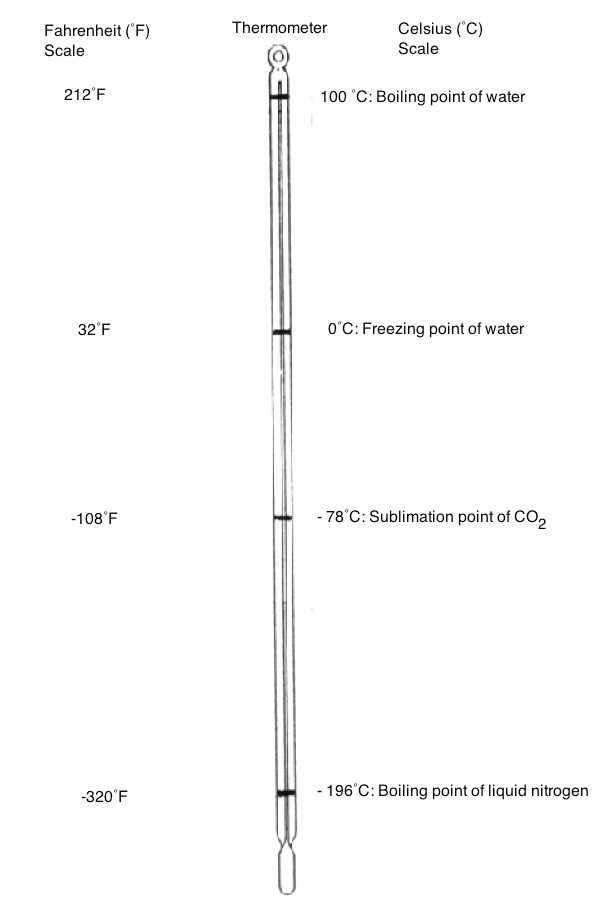 I.  IntroductionBackground on CO2Write CO2  on the board and ask students: What is CO2? carbon dioxideAsk students: What do the C and the O stand for? C stands for carbon and O stands for oxygenAsk students: What does the 2 stand for? "2" means 2 O’s for every 1 CAsk students: What do you know about CO2?Share the following information if it is not mentioned in the discussion:Humans inhale oxygen and exhale CO2. Plants use CO2 to carry out the process of photosynthesis. The photosynthesis reactions of plants convert carbon dioxide to oxygen. CO2 is solid at –108° F or –78° C.   CO2 is a gas at room temperature.  CO2 dissolves in water and is what gives fizz to carbonated drinks.Ask students: What is dry ice?Share the following information if it is not mentioned in the discussion:Dry ice is solid CO2.  Dry ice is called "dry” because it changes directly from a solid to a gas (sublimes) without passing through the liquid phase.Dry ice is very cold – much colder than water ice.  Refer to the thermometer diagram on the board and show the students where the freezing point of water and dry ice are.It is used as a refrigerant to keep ice cream cold in display cases where ice cream cones and dishes are sold.  II. Comparing Dry Ice to H2O Ice: Observing Melting and Sublimation DemonstrationMaterials 1	plate4	pieces of dry ice 4	small piece of H2O ice				2 	quart sized ziploc bags			Using gloves, a VSVS volunteer should place the pieces of dry ice in the ziploc bag and close the ziploc fastener.   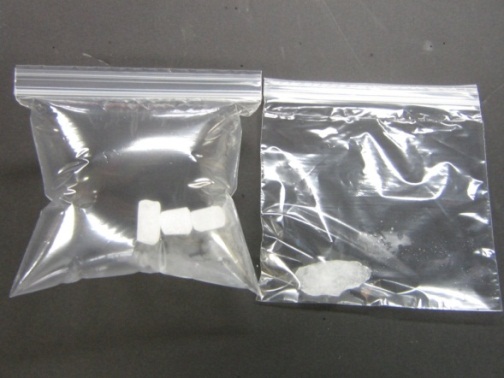 Also, place pieces of H2O ice (use spoons) in the other ziploc bag and close the ziploc fastener.  Hold the bags up in the air so that all students can see them.Ask the students to describe the appearance of the two types of ice.Ask students to observe both pieces of ice in the ziploc bags for a few minutes.Have students describe what happens and record observations on the Observation Chart.Observation: The dry ice ziploc bag will inflate whereas the water ice bag does not.Explanation: Room temperature is around 20C.  Dry ice sublimes at -78C so CO2 gas is filling the bag.Ask students: is this a chemical or physical change? PhysicalAsk students to note the (absence of) color of the CO2 gas – the gas is not visible.Open the ziploc bags and carefully empty the pieces of dry ice and ice onto the plate.  Set aside to look at later in the lesson.Other observations that students might make:“Smoke” comes off the dry ice.Explanation: This is caused by tiny ice particles that form because the cold carbon dioxide gas coming off dry ice cools the water vapor in the air around the dry ice , causing it to first condense into tiny droplets and then to form tiny particles of ice.  Emphasize that students are NOT seeing CO2 gas (it is colorless).Later when the two pieces have disappeared, the students will notice a puddle where the H2O ice was and there will be no puddle where the dry ice was.Explanation:  Students should recall that dry ice sublimes (becomes a gas without passing through the liquid phase), thus it does not leave a puddle.  Regular ice leaves a puddle because solid ice turns to a liquid at temperatures above 0C.
Ask students if these are physical or chemical changes?  Physical changesIII. Demonstration: CO2 as a Fire ExtinguisherMaterials:1	aluminum pan 1	tea candle  1	box of matches 1	styrofoam cup of Dry Ice1	aluminum pan (small)Place a small candle on a safe surface (aluminum pan) and light the candle. You may need to place a chair on a table so the candle will be visible to students.Ask students to predict what will happen when CO2 from the Dry Ice reaches the candle. Accept logical responses and ask students to give reasons for their predictions.Hold the container of Dry Ice near the candle. Open the container of Dry Ice.Let the CO2 from the Dry Ice float onto the candle to extinguish it. You may need to tilt the container so the CO2 will float down to the candle.Ask students: Why did the flame go out? CO2 is a good fire extinguisher because CO2 is heavier than air. The CO2 deprives the candle of the O2 needed to keep it burning.  This causes the flame to be extinguished. Have students record observations on their observation chart.IV.  	Carbon dioxide makes water more acidicMaterials for 25 students500 container red cabbage juice solution is this enough?clear 6 oz. plastic cups containing red cabbage juice25	straws25 	platesShow students a cup of the purple cabbage juice and tell them that it will change color depending on how acid it is.  Tell students that the purple liquid is made from cabbage juice.  Since it comes from a science lab, it must not be drunk (the cups may be “dirty”, the cabbage juice was not prepared in a clean kitchen).  Tell students that they can prepare the red cabbage juice at home by boiling leaves of red cabbage and keeping the liquid.Show students the color chart and point out the color of neutral cabbage juice. Put a piece of dry ice in the demo cup and have students observe what happens.Tell students they are going to make the cabbage juice change color with their own breath. Ask students if they know what gas they breathe out (exhale)?  Carbon dioxideShow students how to put the straw into the cup of cabbage juice so that the straw goes all the way to the bottom of the cup.Tell students to blow into the straw until the indicator solution changes color. Tell students to look at the pH chart and askDoes blowing into the indicator solution change its pH?Yes, the color changes, so there must be a change in pH, too.Does the solution become a little more acidic or a little more basic?The color change shows that the solution is a little more acidic.Tell students that a chemical reaction occurs between the molecules of CO2 and the molecules of H2O to create a very small amount of an acid called carbonic acid (H2CO3).VI.  CO2 Foam – if time permitsMaterials 8 	16 oz. plastic cups		8	3.5 oz. plastic cups of vinegar 			8	plastic spoons		8	plates1	container of alum (with a spoon)	1	container of gelatin (with a spoon)1	container of baking soda (with a spoon)	Demonstration: Chemical Reaction to form CO2Materials1	plate					   	1	spoon1	16 oz. clear plastic cup		1	container of baking soda	1	bottle of vinegar 			1	3.5 oz cup containing 50 mL vinegar	Place a 16 oz. clear plastic cup on a plate.  Put a spoonful of baking soda (NaHCO3) in the cup.Ask students to predict what will happen when you add vinegar to the baking soda	(Most students have done this before and will know that bubbles will form.)Add 50 mL of vinegar.Ask students: What is the gas that is formed? CO2 gas is formedExplanation:  An acid reacts with baking soda to give carbon dioxide gas.  Vinegar is an acid (5% solution of acetic acid in water).Ask students if this is a physical or chemical change?  Chemical – new substances are formed.		Activity (done in pairs).Give each pair a plate, 1 16 oz. plastic cup, and a spoon.Have students place the cup on the plate.Three VSVS volunteers should take the containers of dry ingredients (alum, gelatin, and baking soda) around to each group and put one level spoonful of each of the three solid ingredients into each group’s cup.						Tell students to stir the solid ingredients when they have received all three.      Give each group a 3.5 oz. cup of vinegar  (filled to the 50 mL mark by a volunteer before the lesson began)										Have one student in each group add the vinegar slowly and have the group observe what happens.Have students record their observations on their observation sheet.Have a student share a description of what happened.Ask students: Which substances react to produce the carbon dioxide gas? vinegar and baking sodaExplanation:	This foam lasts a long time because the gelatin and alum add body to the foam.  The gelatin and the alum trap the carbon dioxide bubbles to give a solid foam.  The carbon dioxide gas is the gas in this foam.  This gas was produced by combining the vinegar and baking soda. 	Students may be curious about the alum and gelatin.  Alum is used in making pickles and gelatin is in Jello.	This type of foam is used to put out fires and to foam down runways for emergency airplane landings.  Regular fire extinguishers are labeled carbon dioxide and contain carbon dioxide gas under pressure.  The foam made in this experiment contains carbon dioxide suspended in the gelatin/alum. Used chemicals can be disposed by pouring them down the sink. If there is no sink in the classroom, put all cups in the plastic trash bag and return everything to the lab for cleaning and re-use.Lesson written by   	Pat Tellinghuisen, Director of VSVS, Vanderbilt University					Dr. Melvin Joesten, Emeritus Professor, Chemistry Department, Vanderbilt UniversityParts of lesson adapted from www.middleschoolchemistry.com/lessonplans/chapter6/lesson10Properties of CO2 - Observation Sheet Name________________________________________________________________Make observations for the different activities and write “yes” or “no” if the changes are physical or chemical.Properties of CO2 - Answer Sheet Names________________________________________________________________Lesson ActivityObservationsPhysicalChangeChemicalChangeIII.  CO2  as a Fire Extinguishera) What changes occur when the candle is burning?b)What changes occur when CO2 gas is “poured “ over flame?V.  Vinegar with Baking SodaWhat happens? VI.  CO2  FoamWhat changes occur when vinegar is added to the alum, gelatin and baking soda mixture in the cup?Lesson ActivityObservationsPhysicalChangeChemicalChangeIII.  CO2  as a Fire Extinguishera) What changes occur when the candle is burning?Wax meltsBurning candle wick and melting wax burn to give CO2 gas and H2O vaporyesnonoyesb) What changes occur when CO2 gas is “poured” over flame?CO2 is heavier than air and does not support combustion, so it put out the flame.yesnoV.  Vinegar with Baking SodaWhat happens? Acid in vinegar reacts with baking soda (sodium bicarbonate) noyesVI.  CO2  FoamWhat changes occur when vinegar is added to the alum, gelatin and baking soda mixture in the cup?Vinegar reacts with the baking soda to produce carbon dioxide gas. (For VSVS members only: Alum and gelatin do not react but form a foam by trapping the carbon dioxide gas bubbles.)noyes